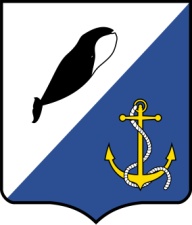 АДМИНИСТРАЦИЯ ПРОВИДЕНСКОГО ГОРОДСКОГО ОКРУГАПРОТОКОЛ № 02заседания Единой комиссии по соблюдению требований к служебному поведению муниципальных служащих органов местного самоуправления Провиденского городского округа и урегулированию конфликта интересовот 05 февраля 2024 г.						                 п. г. т. ПровиденияКомиссия в составе:В соответствии с постановлением Администрации Провиденского городского округа от 20 апреля 2022 г. № 199 «Об утверждении Положения о единой комиссии по соблюдению требований к служебному поведению муниципальных служащих органов местного самоуправления Провиденского городского округа и урегулированию конфликта интересов» (в редакции постановлений от 23.05.2022 г. № 291, от 11.07.2022 г. № 334, от 28.02.2023 г. № 89, от 12.09.2023 г. № 278, от 16.10.2023 г. № 314, от 17.01.2024 г. № 33, от 02.02.2024 г. № 60): - число членов комиссии, принимающих участие в заседании комиссии составляет 10 человек из 12. (1 член комиссии - Фатун Л. Г. в отпуске, 1 член комиссии – Рябцева Л. В. на больничном). Заседание комиссии считается правомочным, если на нем присутствует не менее двух третей от общего числа членов комиссии. Кворум для проведения заседания комиссии имеется;- число членов комиссии, не замещающих должности муниципальной службы (муниципальные должности), составляет 6 человек из 10 (не менее 1/4 от общего числа членов комиссии);ПОВЕСТКА ДНЯ:Организационные вопросы.Рассмотрение представления прокуратуры Провиденского района об устранении нарушений законодательства о муниципальной службе и противодействии коррупции от 13.12.2023 г. № Прдр-20770006-11-23/20770006;Рассмотрение отчёта об исполнении Плана работы Единой комиссии по соблюдению требований к служебному поведению муниципальных служащих органов местного самоуправления Провиденского городского округа и урегулированию конфликта интересов за 2023 год.Утверждение Плана работы Единой комиссии по соблюдению требований к служебному поведению муниципальных служащих органов местного самоуправления Провиденского городского округа и урегулированию конфликта интересов на 2024 годI. По первому вопросу слушали Рекуна Д. В., который сообщил членам комиссии о том, что: - в соответствии с пунктом 12 Положения о комиссии по соблюдению требований к служебному поведению муниципальных служащих органов местного самоуправления Провиденского городского округа и урегулированию конфликта интересов, утверждённого постановлением Администрации Провиденского городского округа от 20 апреля 2022 г. № 199 (далее – Положение):«при возникновении прямой или косвенной личной заинтересованности члена комиссии, которая может привести к конфликту интересов при рассмотрении вопроса, включенного в повестку дня заседания комиссии, он обязан до начала заседания заявить об этом. В таком случае соответствующий член комиссии не принимает участия в рассмотрении указанного вопроса.».[данные скрыты] – [данные скрыты] является членом комиссии, в отношении которого будет рассматриваться вопрос, включённый в повестку дня заседания комиссии. Заявлено о возникновении прямой личной заинтересованности члена комиссии, которая может привести к конфликту интересов при рассмотрении вопроса, включенного в повестку дня заседания комиссии. [данные скрыты] – [данные скрыты], является членом комиссии и руководителем муниципального учреждения, которое находится в ведомственном подчинении [данные скрыты].Заявлено о возникновении прямой или косвенной личной заинтересованности члена комиссии, которая может привести к конфликту интересов при рассмотрении вопроса, включенного в повестку дня заседания комиссии. [данные скрыты] - [данные скрыты], является членом комиссии и руководителем муниципального учреждения, которое находится в ведомственном подчинении [данные скрыты].Заявлено о возникновении прямой или косвенной личной заинтересованности члена комиссии, которая может привести к конфликту интересов при рассмотрении вопроса, включенного в повестку дня заседания комиссии;[данные скрыты] – [данные скрыты] является членом комиссии, в отношении которого будет рассматриваться вопрос, включённый в повестку дня заседания комиссии. Заявлено о возникновении прямой личной заинтересованности члена комиссии, которая может привести к конфликту интересов при рассмотрении вопроса, включенного в повестку дня заседания комиссии. - в соответствии с пунктом 18 Положения: «заседание комиссии проводится, как правило, в присутствии муниципального служащего, в отношении которого рассматривается вопрос о соблюдении требований к служебному поведению и (или) требований об урегулировании конфликта интересов. О намерении лично присутствовать на заседании комиссии муниципальный служащий указывает в обращении, заявлении или уведомлении».[данные скрыты] – [данные скрыты], муниципальный служащий, в отношении которого будет рассматриваться вопрос, включённый в повестку дня заседания комиссии.[данные скрыты] извещён надлежащим образом о времени и месте проведения заседания. На заседании комиссии присутствует. [данные скрыты] – [данные скрыты], муниципальный служащий, в отношении которого будет рассматриваться вопрос, включённый в повестку дня заседания комиссии.[данные скрыты] извещён надлежащим образом о времени и месте проведения заседания.  На заседании комиссии присутствует.Для наличия кворума, принятия решений и признания решений комиссии правомочными постановлением Администрации Провиденского городского округа от 17 января 2024 г. № 33 из состава комиссии по соблюдению требований к служебному поведению муниципальных служащих органов местного самоуправления Провиденского городского округа и урегулированию конфликта интересов исключена Веденьева Татьяна Григорьевна – заместитель главы администрации Провиденского городского округа, начальник управления финансов, экономики и имущественных отношений, в связи с увольнением, в состав комиссии по соблюдению требований к служебному поведению муниципальных служащих органов местного самоуправления Провиденского городского округа и урегулированию конфликта интересов включены:- Бархударян Артур Рубени – исполняющий обязанности директора Государственного автономного профессионального образовательного учреждения Чукотского автономного округа «Чукотский северо-восточный техникум посёлка Провидения»;- Рябцева Лидия Валерьевна – член Общественного совета при Администрации Провиденского городского округа;- Пожидаева Елена Сергеевна – заместитель начальника управления финансов, экономики и имущественных отношений Администрации Провиденского городского округа.Для наличия кворума, принятия решений и признания решений комиссии правомочными распоряжением главы администрации Провиденского городского округа от 02 февраля 2024 г. № 60 в состав комиссии по соблюдению требований к служебному поведению муниципальных служащих органов местного самоуправления Провиденского городского округа и урегулированию конфликта интересов включены:Кисса Светлана Олеговна – начальник отдела закупок муниципального казённого учреждения «Управление технического обеспечения и эксплуатации имущества, единая дежурно-диспетчерская служба и архив Провиденского городского округа»;- Паулина Оксана Анатольевна – исполняющая обязанности начальника отдела социальной поддержки населения в Провиденском районе.Протокол заседания комиссии по соблюдению требований к служебному поведению муниципальных служащих органов местного самоуправления Провиденского городского округа и урегулированию конфликта интересов от 23 января 2024 года № 01 считать недействительным в связи с нарушением порядка проведения заседания.II. По второму вопросу слушали Рекуна Д. В., который напомнил членам комиссии о нормах законодательства, в соответствии с которыми муниципальный служащий обязан принимать меры по недопущению любой возможности возникновения конфликта интересов:В соответствии со ст. 10 Федерального закона от 25.12.2008 года № 273-ФЗ «О противодействии коррупции» конфликт интересов - ситуация, при которой личная заинтересованность (прямая или косвенная) лица, замещающего должность, замещение которой предусматривает обязанность принимать меры по предотвращению и урегулированию конфликта интересов, влияет или может повлиять на надлежащее, объективное и беспристрастное исполнение им должностных (служебных) обязанностей (осуществление полномочий) (ч. 1 ст. 10). Под личной заинтересованностью понимается возможность получения доходов в виде денег, иного имущества, в том числе имущественных прав, услуг имущественного характера, результатов выполненных работ или каких-либо выгод (преимуществ) лицом, указанным в части 1 статьи 10, и (или) состоящими с ним в близком родстве или свойстве лицами (родителями, супругами, детьми, братьями, сестрами, а также братьями, сестрами, родителями, детьми супругов и супругами детей), гражданами или организациями, с которыми лицо, указанное в части 1 статьи 10, и (или) лица, состоящие с ним в близком родстве или свойстве, связаны имущественными, корпоративными или иными близкими отношениями (ч. 2 ст. 10). Муниципальный служащий обязан уведомить представителя нанимателя (работодателя) о каждом случае возникновения конфликта интересов или о возможности его возникновения, как только ему станет об этом известно. А также сообщил членам комиссии о том, что 13.12.2023 года в адрес главы администрации Провиденского городского округа поступило представление прокуратуры Провиденского района об устранении нарушений законодательства о муниципальной службе и противодействии коррупции за № Прдр-20770006-11-23/20770006:О непринятии мер по недопущению любой возможности возникновения конфликта интересов и уведомлению работодателя о возникновении конфликта интересов в связи с личной заинтересованностью, имеющейся между [данные скрыты] – [данные скрыты] и [данные скрыты] – [данные скрыты] при исполнении ими должностных обязанностей.Решили:Признать вывод прокуратуры Провиденского района обоснованным. В связи с увольнением указанных лиц, необходимость в рассмотрении данного вопроса отпала.Голосовали: «За» – 10 человек, «Против» – нет, «Воздержались» – нет. О наличии явной личной заинтересованности между [данные скрыты] – [данные скрыты] и [данные скрыты] – [данные скрыты] при принятии решения о назначении и выплате ежемесячной премии. Заслушав объяснения [данные скрыты], Решили:Признать вывод прокуратуры Провиденского района обоснованным. Установить, что муниципальный служащий не соблюдал требования к служебному поведению и (или) требования об урегулировании конфликта интересов, а именно не заявил о возможном возникновении конфликта интересов. Учитывая, что [данные скрыты] находится в прямом подчинении начальника организационно-правового Управления, распоряжение о выплате премии было подписано [данные скрыты] единожды, в равном размере для всех работников (не в повышенном размере для [данные скрыты]), рекомендовать главе администрации Провиденского городского округа применить к [данные скрыты] конкретную меру ответственности в виде дисциплинарного взыскания.Голосовали: «За» – 10 человек, «Против» – нет, «Воздержались» – нет. О непринятии мер по недопущению любой возможности возникновения конфликта интересов и уведомлению работодателя о возникновении конфликта интересов в связи с личной заинтересованностью, имеющейся между [данные скрыты] – [данные скрыты], исполнявшего обязанности [данные скрыты], с  супругой [данные скрыты], которая в тот же период времени исполняла обязанности [данные скрыты].Заслушав пояснения [данные скрыты], Решили:Признать вывод прокуратуры Провиденского района обоснованным. Установить, что муниципальный служащий не соблюдал требования к служебному поведению и (или) требования об урегулировании конфликта интересов, а именно не заявил о возможном возникновении конфликта интересов.Учитывая, что на момент возложения на [данные скрыты] обязанностей [данные скрыты], [данные скрыты] уже исполняла обязанности [данные скрыты], другие заместители, на которых можно было бы возложить исполнение обязанностей [данные скрыты] в соответствии с Уставом Провиденского городского округа, отсутствовали, подать заявление о наличии возможного конфликта интересов [данные скрыты] мог фактически подать только сам себе, никаких документов финансового характера в отношении своей супруги он не подписывал, рекомендовать главе администрации Провиденского городского округа применить к [данные скрыты] конкретную меру ответственности в виде дисциплинарного взыскания.Голосовали: «За» – 9 человек, «Против» – нет, «Воздержались» – нет.Не принимал участие в обсуждении, принятии решения и голосовании 1 член комиссии – муниципальный служащий, в отношении которого рассматривается вопрос, включённый в повестку дня заседания комиссии – [данные скрыты]. В соответствии со статьей 27 Федерального закона от 12 января 1996 года № 7-ФЗ «О некоммерческих организациях» в случае возникновения конфликта интересов, руководитель должен сообщить о своей заинтересованности.На основании вышеизложенного: Установить, что [данные скрыты] не соблюдала требования к служебному поведению и (или) требования об урегулировании конфликта интересов. Рекомендовать главе администрации Провиденского городского округа указать [данные скрыты] на недопустимость нарушения требований к служебному поведению и (или) требований об урегулировании конфликта.Голосовали: «За» – 9 человек, «Против» – нет, «Воздержались» – нет. Не принимал участие в обсуждении, принятии решения и голосовании 1 член комиссии – муниципальный служащий, в отношении супруги которого рассматривается вопрос, включённый в повестку дня заседания комиссии – [данные скрыты]. О предоставлении [данные скрыты] – [данные скрыты] заведомо недостоверных или неполных сведений при поступлении на муниципальную службу, что является основанием для увольнения.Заслушав пояснения [данные скрыты], Решили:Признать вывод прокуратуры Провиденского района обоснованным.	[данные скрыты] был принят на муниципальную службу вопреки требованию закона, так как в соответствии с п. 8 Федерального закона от 25 декабря 2008 года № 273-ФЗ «О противодействии коррупции» представление заведомо недостоверных или неполных сведений является основанием для отказа в приеме указанного гражданина на государственную или муниципальную службу, а также в соответствии с п. 9 ч. 1 ст. 13 Федерального закона от 25 марта 2007 года № 25-ФЗ «О муниципальной службе в Российской Федерации» гражданин не может быть принят на муниципальную службу, а муниципальный служащий не может находиться на муниципальной службе в случае непредставления сведений или представления заведомо недостоверных или неполных сведений при поступлении на муниципальную службу.Рекомендовать главе администрации Провиденского городского округа применить к [данные скрыты] конкретную меру ответственности, в виде увольнения по пункту 11 части первой статьи 77 Трудового кодекса РФ (ст. 84 ТК РФ – прекращение трудового договора вследствие нарушения установленных трудовым кодексом или иным федеральным законом правил заключения трудового договора). Голосовали: «За» – 10 человек, «Против» – нет, «Воздержались» – нет.О предоставлении [данные скрыты] – [данные скрыты] сведений о доходах, об имуществе и обязательствах имущественного характера с нарушением срока, т.е. после назначения на должность муниципальной службы, что является основанием для увольнения.О имеющемся конфликте интересов между [данные скрыты], как [данные скрыты] и [данные скрыты] – [данные скрыты], (находится в ведомственном подчинении [данные скрыты]), состоящими в близких отношениях. О заключении [данные скрыты] в 2023 году соглашений с участием [данные скрыты] и имевшем место при этом конфликта интересов (ч. 1, 3, 4 ст. 27 Федерального закона от 12.01.1996 года № 7-ФЗ «О некоммерческих организациях»). Заслушав пояснения [данные скрыты], Решили:Признать вывод прокуратуры Провиденского района обоснованным в части:[данные скрыты] был принят на муниципальную службу вопреки требованию закона, так как в соответствии с п. 8 Федерального закона от 25 декабря 2008 года № 273-ФЗ «О противодействии коррупции» непредставление гражданином при поступлении на муниципальную службу представителю нанимателя (работодателю) сведений о своих доходах, об имуществе и обязательствах имущественного характера, а также о доходах, об имуществе и обязательствах имущественного характера своих супруги (супруга) и несовершеннолетних детей, является основанием для отказа в приеме указанного гражданина на государственную или муниципальную службу.».Признать вывод прокуратуры Провиденского района обоснованным не в полной мере, а именно:В соответствии с ч. 2 ст. 27.1. Федерального закона от 2 марта 2007 г. № 25-ФЗ «О муниципальной службе в Российской Федерации» муниципальный служащий подлежит увольнению с муниципальной службы в связи с утратой доверия в случаях совершения правонарушений, установленных статьями 14.1 - непринятие муниципальным служащим, являющимся стороной конфликта интересов, мер по предотвращению или урегулированию конфликта интересов является правонарушением, влекущим увольнение муниципального служащего с муниципальной службы, за исключением случаев, установленных федеральными законами и статьёй 15 вышеуказанного Федерального закона.Вместе с тем, в соответствии с пунктом 5 части 1 статьи 13 Федерального закона от 2 марта 2007 года № 25-ФЗ «О муниципальной службе в Российской Федерации» гражданин не может быть принят на муниципальную службу, а муниципальный служащий не может находиться на муниципальной службе в случае близкого родства или свойства (родители, супруги, дети, братья, сестры, а также братья, сестры, родители, дети супругов или супруги детей) с главой муниципального образования, который возглавляет местную администрацию, если замещение должности муниципальной службы связано с непосредственной подчиненностью или подконтрольностью этому должностному лицу, или с муниципальным служащим, если замещение должности муниципальной службы связано с непосредственной подчиненностью или подконтрольностью одного из них другому. Директор муниципального учреждения не является муниципальным служащим.Также, в разговорной речи гражданским браком принято называть фактические семейные отношения без регистрации брака. Иногда такие отношения также называют сожительством, фактическим браком, незарегистрированным браком, тогда как само понятие «гражданский брак» в законодательстве отсутствует.В указанном в вопросе ([данные скрыты] – [данные скрыты]) существует вероятность, что лица состоят в близких отношениях.Указанная схема порождает ситуации, когда и без того трудный для выявления конфликт интересов у людей, состоящих в отношениях дружбы или любви (не состоящих в зарегистрированном браке), практически полностью выпадает из поля правового регулирования.Указом Президента Российской Федерации от 16.08.2021 года № 478 утвержден Национальный план противодействия коррупции на 2021-2024 годы. Он распространяется не только на государственные органы и органы местного самоуправления, но и на организации, а также отдельно говорит о необходимости гармонизации гражданского законодательства и законодательства о противодействии коррупции.Конфликту интересов посвящен отдельный раздел II, в рамках которого предлагается не только уточнить такие понятия, как «конфликт интересов», «иные близкие отношения» и некоторые другие, но и урегулировать конфликт интересов между бывшими супругами и возложить обязанность по урегулированию конфликта интересов подчиненных на руководителя.Это выявляет концептуальную проблему: попытку законодателя буквально перечислить в законе всех потенциально заинтересованных субъектов, а не фактические обстоятельства, в которых конфликт интересов возникает.Учитывая тот факт, что на муниципальных служащих возложена обязанность принимать меры по предотвращению конфликта интересов, указанная обязанность является безусловной и должна выполняться муниципальными служащими независимо от того, рассматривается ли в определённом случае вопрос о наличии непосредственной подчинённости и подконтрольности между сотрудниками. Для вывода о существовании конфликта интересов не обязательно, чтобы негативное влияние тех или иных связей и отношений сотрудника, как и его личная заинтересованность, существовали фактически; достаточно установить возможность возникновения соответствующего противоречия и соответствующей заинтересованности. Установить, что муниципальный служащий не соблюдал требования к служебному поведению и (или) требования об урегулировании конфликта интересов, а именно не заявил о возможном возникновении конфликта интересов.Рекомендовать главе администрации Провиденского городского округа применить к [данные скрыты] конкретную меру ответственности, предусмотренную Федеральным законом от 2 марта 2007 г. № 25-ФЗ «О муниципальной службе в Российской Федерации».Предотвращение или урегулирование конфликта интересов может состоять в изменении должностного или служебного положения муниципального служащего, являющегося стороной конфликта интересов, вплоть до его отстранения от исполнения должностных (служебных) обязанностей в установленном порядке и (или) в его отказе от выгоды, явившейся причиной возникновения конфликта интересов.Оценить возможность возникновения конфликта интересов может сам руководитель с учетом конкретных обстоятельств, которые могут привести к возникновению личной заинтересованности, а значит, конфликту интересов. В случае отсутствия у работодателя, исходя из конкретных обстоятельств, оснований для утраты доверия к работнику, не принявшему меры по предотвращению или урегулированию конфликта интересов, стороной которого он является, работодатель не обязан расторгать с ним трудовой договор. Трудовое законодательство предусматривает именно право, а не обязанность работодателя расторгнуть трудовой договор. Если с учетом конкретных обстоятельств работодатель не усмотрел оснований для утраты доверия к работнику, он может его не увольнять.Не принимали участие в обсуждении, принятии решения и голосовании 3 члена комиссии:- муниципальный служащий, в отношении которого рассматривается вопрос, включённый в повестку дня заседания комиссии – [данные скрыты], а также в целях исключения возникновения прямой или косвенной личной заинтересованности члена комиссии, которая может привести к конфликту интересов при рассмотрении вопроса, включенного в повестку дня заседания комиссии:-   [данные скрыты] – [данные скрыты], является членом комиссии и руководителем муниципального учреждения, которое находится в ведомственном подчинении [данные скрыты];- [данные скрыты] - [данные скрыты], является членом комиссии и руководителем муниципального учреждения, которое находится в ведомственном подчинении [данные скрыты].О проведении антикоррупционной экспертизы.Заслушав пояснения [данные скрыты] – лица, ответственного за проведение антикоррупционной экспертизы, Решили:Признать вывод прокуратуры Провиденского района обоснованным.В связи с тем, что:- все протесты на муниципальные нормативные правовые акты были признаны обоснованными и подлежащими удовлетворению путём внесения необходимых изменений, а также признания отдельных муниципальных нормативных правовых актов утратившими силу, - [данные скрыты]  - [данные скрыты], лицу, ответственному за проведение антикоррупционной экспертизы распоряжением главы администрации Провиденского городского округа от 29 декабря 2023 года № 224-к объявлено замечание за ненадлежащее исполнение работником по его вине возложенных на него трудовых обязанностей, - в соответствии с п. 2.3. Порядка проведения антикоррупционной экспертизы нормативных правовых актов и проектов нормативных правовых актов органов местного самоуправления Провиденского городского округа (утв. постановлением Администрации Провиденского городского округа от 19 февраля 2019 года № 48) разработчики проектов нормативных правовых актов обеспечивают подготовку проектов нормативных правовых актов, не содержащих коррупционных факторов, в том числе несут персональную ответственность за полноту, достоверность и соответствие проектов нормативных правовых актов и иных документов антикоррупционным требованиям, 6.2. Рекомендовать главе администрации Провиденского городского округа применить дисциплинарное взыскание в соответствии со ст. 192 Трудового кодекса Российской Федерации к лицам, разработчикам проектов МНПА: [данные скрыты], [данные скрыты].Голосовали: «За» – 10 человек, «Против» – нет, «Воздержались» – нет.III. По третьему вопросу слушали Рекуна Д. В., который напомнил членам комиссии о том, что в целях реализации положений законодательства о муниципальной службе, противодействия коррупции и решения задач, стоящих перед Комиссией по соблюдению требований к служебному поведению муниципальных служащих органов местного самоуправления Провиденского городского округа и урегулированию конфликта интересов решением Комиссии от 01.02.2023 (протокол № 01) утвержден план работы Комиссии на 2023 год.Отчёт об исполнении Плана работы Единой комиссии по соблюдению требований к служебному поведению муниципальных служащих органов местного самоуправления Провиденского городского округа и урегулированию конфликта интересов за 2023 год представлен членам комиссии.Выступили:Все члены комиссии приняли участие в обсуждении представленной информации. Решили:Принять информацию к сведению и признать работу комиссии неудовлетворительной.Голосовали: «За» – 10 человек, «Против» – нет, «Воздержались» – нет.IV. По четвёртому вопросу слушали Рекуна Д. В., который представил членам комиссии план работы на 2024 год.Выступили:	Все члены комиссии приняли участие в обсуждении представленной информации.	Решили:Принять информацию к сведению и утвердить План работы Единой комиссии по соблюдению требований к служебному поведению муниципальных служащих органов местного самоуправления Провиденского городского округа и урегулированию конфликта интересов на 2024 год.Разместить настоящий протокол с учётом положений Федерального закона от 27 июля 2006 года № 152-ФЗ «О персональных данных» на официальном сайте Провиденского городского округа www.provadm.ru в информационно-телекоммуникационной сети «Интернет» в подразделе «Единая комиссия» раздела «Противодействие коррупции».Голосовали: «За» – 10 человек, «Против» – нет, «Воздержались» – нет. Председатель комиссии:Председатель комиссии:Рекун Даниил Викторович- заместитель главы администрации Провиденского городского округа, начальник организационно-правового УправленияЗаместитель председателя комиссии:Заместитель председателя комиссии:Ященко Игорь Константинович- начальник муниципального казённого учреждения «Управление технического обеспечения и эксплуатации имущества, единая дежурно-диспетчерская служба и архив Провиденского городского округа»Секретарь комиссии:Секретарь комиссии:Красикова Елена Алексеевна- заместитель начальника организационно-правового Управления Администрации Провиденского городского округа, начальник Отдела муниципальной службы и кадровой работы Члены комиссии:Кузнецов Евгений Николаевич- заместитель главы администрации Провиденского городского округа, начальник управления социальной политикиКарнаухова Мария Валерьевна- депутат Совета депутатов Провиденского городского округа, директор муниципального бюджетного учреждения «Музей Берингийского наследия»Якубова Наталья Викторовна- депутат Совета депутатов Провиденского городского округа, директор муниципального автономного учреждения «Централизованная библиотечная система Провиденского городского округа»Пожидаева Елена Сергеевна- заместитель начальника Управления финансов, экономики и имущественных отношенийБархударян Артур Рубени- исполняющий обязанности директора Государственного автономного профессионального образовательного учреждения Чукотского автономного округа «Чукотский северо-восточный техникум посёлка Провидения»Кисса Светлана Олеговна- начальник отдела закупок муниципального казённого учреждения «Управление технического обеспечения и эксплуатации имущества, единая дежурно-диспетчерская служба и архив Провиденского городского округа»Паулина Оксана Анатольевна- исполняющая обязанности начальника отдела социальной поддержки населения в Провиденском районеПредседатель комиссии	Рекун Д. В.Заместитель председателя комиссииЯщенко И. К.Секретарь комиссииКрасикова Е. А.Члены комиссии:	Якубова Н. В.Карнаухова М. В.Пожидаева Е. С.Кузнецов Е. Н.Бархударян А. Р.Кисса С. О.Паулина О. А.